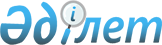 О внесении изменений и дополнений в приказ и.о. Министра здравоохранения Республики Казахстан от 23 июля 2010 года № 533 "Об утверждении санитарных правил "Санитарно-эпидемиологические требования к объектам здравоохранения"
					
			Утративший силу
			
			
		
					Приказ и.о. Министра здравоохранения Республики Казахстан от 6 июня 2011 года № 361. Зарегистрирован в Министерстве юстиции Республики Казахстан 27 июня 2011 года № 7049. Отменен приказом Министра здравоохранения Республики Казахстан от 18 мая 2012 года № 362.
      Сноска. Отменен приказом Министра здравоохранения РК от 18.05.2012 № 362.
      В соответствии с подпунктом 5) пункта 1 статьи 7 Кодекса Республики Казахстан "О здоровье народа и системе здравоохранения", ПРИКАЗЫВАЮ:
      1. Внести в приказ и.о. Министра здравоохранения Республики Казахстан от 23 июля 2010 года № 533 "Об утверждении санитарных правил "Санитарно-эпидемиологические требования к объектам здравоохранения" (зарегистрированный в Реестре государственной регистрации нормативных правовых актов за № 6430, опубликованный в газете "Казахстанская правда" от 5 октября 2010 года, № 262 (26323)) следующие изменения и дополнения:
      в санитарных правилах "Санитарно-эпидемиологические требования к объектам здравоохранения", утвержденные указанным приказом:
      пункт 116 изложить в следующей редакции:
      "116. Открытие стационара, закрывавшегося по эпидемиологическим показаниям, производится по согласованию с государственным органом в сфере санитарно-эпидемиологического благополучия населения на соответствующей территории, на транспорте с выдачей акта санитарно-эпидемиологического обследования.";
      пункт 128 изложить в следующей редакции:
      "128. При поступлении в стационар больные, в приемном отделении проходят санитарную обработку и получают комплект чистого нательного белья, (пижаму, тапочки). Допускается нахождение в стационаре больных (за исключением больных, находящихся на лечении в противотуберкулезных организациях), беременных, рожениц и новорожденных в домашней одежде.";
      пункт 142 изложить в следующей редакции:
      "142. В период проведения текущего ремонта структурного подразделения (отделения) функционирование его приостанавливается.";
      пункт 277 изложить в следующей редакции:
      "277. В отделении для принудительного лечения обеспечивается раздельная госпитализация больных туберкулезом в зависимости от лекарственной чувствительности и пола больных (мужчины, женщины).";
      пункт 278 изложить в следующей редакции:
      "278. Больные с хронической формой туберкулеза с постоянным бацилловыделением, нуждающиеся в симптоматическом лечении подлежат изоляции в специализированных организациях или отделениях при противотуберкулезных организациях до периода абациллирования.";
      дополнить пунктом 230-1 следующего содержания:
      "230-1. Ответственное лицо медицинской организации ведет ежедневный учет медицинских отходов в журнале по форме, согласно приложению 13 к настоящим санитарным правилам.";
      дополнить приложением 13 согласно приложению к настоящему приказу.
      2. Комитету государственного санитарно-эпидемиологического надзора Министерства здравоохранения Республики Казахстан (Оспанов К.С.) направить настоящий приказ на государственную регистрацию в Министерство юстиции Республики Казахстан.
      3. Юридическому департаменту Министерства здравоохранения Республики Казахстан (Таласпаева А.С.) обеспечить официальное опубликование настоящего приказа после его государственной регистрации в Министерстве юстиции Республики Казахстан.
      4. Контроль за исполнением настоящего приказа оставляю за собой.
      5. Настоящий приказ вводится в действие по истечении десяти календарных дней после дня его первого официального опубликования. Журнал ежедневного учета медицинских отходов
                     ____________________________________ за 20___ год
                               (Наименование объекта)
                                                                          "
					© 2012. РГП на ПХВ «Институт законодательства и правовой информации Республики Казахстан» Министерства юстиции Республики Казахстан
				
И.о. Министра здравоохранения
Республики Казахстан
С. МусиновПриложение
к приказу и.о. Министра
здравоохранения
Республики Казахстан
от 6 июня 2011 года № 361 
"Приложение 13
к санитарным правилам
"Санитарно-эпидемиологические
требования к объектам здравоохранения
№
Классы
медицинских
отходов
Наимено-
вание
отделения
ЛПО
Объем сданных
в помещение
временного
хранения
медицинских
отходов (кг)
Подпись
медработника,
принявшего
медотходы
Дата
сдачи
Направлено на
утилизацию
(утилизировано)
Подпись
отвествен-
ного за
утилизацию
1
2
3
4
5
6
1.
Медицинские
отходы класса Б
2.
Медицинские
отходы класса В
3.
Медицинские
отходы класса Г
4.
Медицинские
отходы класса Д